THE 3 SHIPS:RELATIONSHIPS, LEADERSHIP AND PARTNERSHIPS “In this engaging and thoughtful book, Dr. Randy Russell provides important insights for every leader, from the aspiring teacher-leader to superintendents and board members. Of the three “ships” at the heart of the book, Russell places relationships at the top, an important lesson for every leader who is tempted to think that just the right plan or great speech will save the day. With a combination of compelling personal stories, professional experience, and evidence, the author helps leaders at every level to become captains of their own ship.”  Dr. Doug Reeves, Award-Winning Author and Founder of Creative Leadership Solutions“Dr. Russell has developed a succinct book that threads together the three key elements necessary to find success as a human and leader! Poignant, precise and timely, “The 3 Ships” serves an important contribution to personal and professional growth! A must read for all!” Kristina L. Brinkerhoff, Ph.D., Educational Consultant“The 3 Ships” admirably, clearly and genuinely demonstrates the essential obligation for a people-first-organizational-success-follows leadership philosophy. A valuable resource for aspiring or current leaders in education, and military professions.” Colonel Greg Lynch, US Army (Ret), and Superintendent, Olympic ESD 114  "The 3 Ships is a must read for anyone who aspires to be an effective leader."Dr. Gene Sharratt, WSU Educational Leadership Program and Retired SuperintendentRandy Russell has served for over thirty years as a teacher, coach, assistant principal, principal, and superintendent. He is an author, speaker, consultant and Founder/President of RLR Leadership Consulting. His leadership experience and principles have been put to the test by school districts, sports teams, business, government agencies, and nonprofits. Randy invites you to visit and connect with him at randyrussell.org and on Twitter @RandyLRussell24.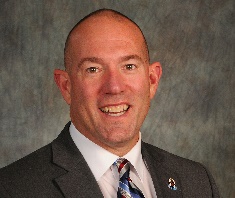 